Know the location, charge and relative size of each of the following:What is the center of the atom called? NucleusHow many electrons can fit in the:What is the Atomic Number? # of ProtonsWhat is the Mass Number? (# of Protons) + (# of Neutrons) or  (rounded atomic mass)What are protons and neutrons made of? QuarksWhat force holds the nucleus together? Strong Nuclear ForceWhat force holds the electrons around the nucleus? Electromagnetic ForceWhat force is responsible for radioactive decay? Weak Nuclear ForceIn a neutral atom, what two particles MUST be the same? Protons and ElectronsWhat is an isotope? Atoms with same # protons (atomic number) & different # of neutronsWhat is an ion? Atom that has lost or gained electronsWhat is an anion? Atom that has gained electrons (negative charge)What is a cation? Atom that has lost electrons (positive charge)15.  Be able to read an element’s information from the periodic table (you are not responsible for         knowing the chemical names...yet!):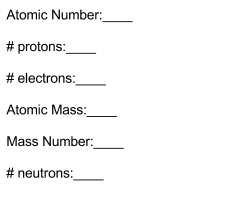 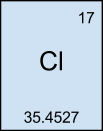 16. Draw the atom above.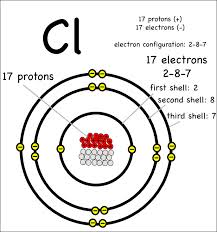 17. For each of the following find the number of protons, neutrons and electrons.	 H2-						Na1+	
   	Hydrogen that has gained 2 electrons	Sodium that has lost 1 electron    	1 proton 					11 protons3 electrons					10 electrons	0 neutrons					12 neutrons
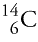 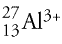 Carbon isotope (Atomic mass of 14)	Aluminum isotope that has lost 3 electrons6 protons						13 protons6 electrons						10 electrons   14 - 6 = 8 neutrons					27 - 13 = 14 neutrons 	ProtonNucleus PositiveSame as neutronElectronElectron Cloud (around nucleus)Negative2000x smaller than a protonNeutronNucleusNeutralSame as proton1st energy level: __2__2nd energy level:__8__3rd energy level: __8__